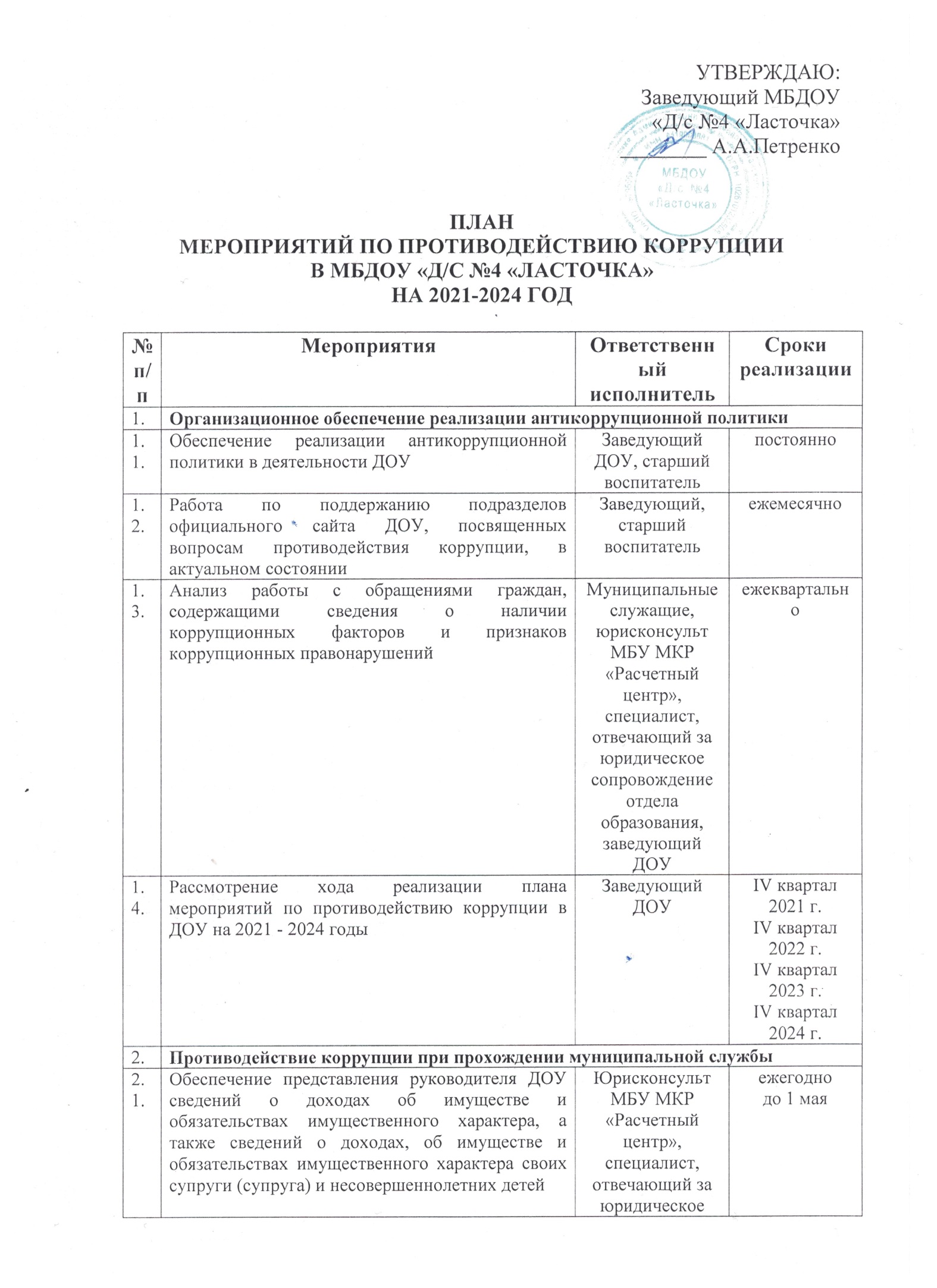 сопровождение отдела образования, заведующий ДОУ2.2.Размещение на официальном сайте ДОУ сведений о доходах, расходах, об имуществе и обязательствах имущественного характера заведующего, супруга и несовершеннолетних детей, а также информации о среднемесячной заработной плате руководителя ДОУ.Заведующий ДОУ, старший воспитательв соответствии с законодательством2.3.Принятие мер по выявлению и устранению причин и условий, способствующих возникновению конфликта интересов в ДОУЗаведующий ДОУ,старший воспитатель ДОУв течение 2021-2024 гг., на основании поступившей информации2.4. Своевременное уведомление представителя нанимателя о фактах обращения в целях склонения руководителя ДОУ к совершению коррупционных правонарушенийЗаведующий ДОУв соответствии с законодательством2.5.Своевременное уведомление представителя нанимателя о выполнении иной оплачиваемой работы в соответствии с ч. 2 ст. 11 Федерального закона от 02.03.2007 № 25-ФЗ «О муниципальной службе в Российской Федерации»Заведующий ДОУв течение 2021-2024 гг., на основании поступленияуведомления2.6.Своевременное уведомление о фактах получения подарка в связи с протокольными мероприятиями, служебными командировками и другими официальными мероприятиями, участие в которых связано с должностным положением или исполнением должностных обязанностейЗаведующий ДОУв течение 2021-2024 гг. 2.7.Проведение профилактических бесед и распространение информационных материалов, в целях доведения до сотрудников ДОУ положений законодательства Российской Федерации о противодействии коррупцииЮрисконсульт МБУ МКР  «Расчетный центр», Заведующий ДОУв течение 2021-2024 гг.2.8.Своевременная актуализация сведений, содержащихся в личных делах руководителя ДОУ, в анкетах, предоставляемых при назначении на должности, об их родственниках и свойственниках в целях выявления возможного конфликта интересовЗаведующий ДОУ в течение 2021-2024 гг.2.9.Участие работников ДОУ, в должностные обязанности которых входит участие в противодействии коррупции, в мероприятиях по профессиональному развитию в области противодействия коррупции, в том числе их обучение по дополнительным профессиональным программам в области противодействия коррупцииЗаведующий ДОУ,старший воспитатель ДОУ в течение 2021-2024 гг.2.10.Участие работников ДОУ, в должностные обязанности которых входит участие в проведении закупок товаров, работ, услуг для обеспечения государственных (муниципальных) нужд, в мероприятиях по профессиональному развитию в области противодействия коррупции, в том числе их обучение по дополнительным профессиональным программам в области противодействия коррупцииЗаведующий, старший воспитатель, завхозв течение 2021-2024 гг.3.Проведение антикоррупционной экспертизы нормативных правовых актов (НПА) и их проектовПроведение антикоррупционной экспертизы нормативных правовых актов (НПА) и их проектовПроведение антикоррупционной экспертизы нормативных правовых актов (НПА) и их проектов3.1.Своевременное устранение выявленных при проведении антикоррупционной экспертизы коррупциогенных факторовЮрисконсульт МБУ МКР  «Расчетный центр», специалист, отвечающий за юридическое сопровождение отдела образования,Заведующий ДОУ, старший воспитатель ДОУв течение 5календарных дней послевыявления3.2.Своевременное устранение в нормативных правовых актах и их проектах коррупциогенных факторов, выявленных органами прокуратуры, юстицииЮрисконсульт МБУ МКР  «Расчетный центр», специалист, отвечающий за юридическое сопровождение отдела образования,Заведующий ДОУ, старший воспитатель ДОУв установленный срок4.Противодействие коррупции при размещении муниципального заказаПротиводействие коррупции при размещении муниципального заказаПротиводействие коррупции при размещении муниципального заказа4.1.Обеспечение соблюдения законодательства РФ и иных нормативных правовых актов о контрактной системе в сфере закупок товаров, работ, услуг для обеспечения государственных и муниципальных нуждМБУ МКР  «Расчетный центр», заведующий ДОУпостоянно,при размещении заказов4.2.Осуществление контроля в сфере закупокГринченко Н.Н., исполняющий обязанности заведующего отделом образования; контрольно-ревизионный отдел Администрации Матвеево-Курганского района;МБУ МКР  «Расчетный центр»; заведующий ДОУв соответствии с планом4.3.Контроль за целевым использованием бюджетных средствГринченко Н.Н., исполняющий обязанности заведующего отделом образования; контрольно-ревизионный отдел Администрации Матвеево-Курганского района;МБУ МКР  «Расчетный центр», Заведующий ДОУпостоянно5.Организация взаимодействия с органами государственной власти, общественными организациями, подведомственными образовательными организациями по реализации государственной политике в области противодействия коррупцииОрганизация взаимодействия с органами государственной власти, общественными организациями, подведомственными образовательными организациями по реализации государственной политике в области противодействия коррупцииОрганизация взаимодействия с органами государственной власти, общественными организациями, подведомственными образовательными организациями по реализации государственной политике в области противодействия коррупции5.1.Организация взаимодействия с правоохранительными органами по вопросам противодействия коррупцииЮрисконсульт МБУ МКР  «Расчетный центр», специалист, отвечающий за юридическое сопровождение отдела образования, заведующий ДОУпо мере необходимости5.2.Исполнение муниципальных функций и административных регламентов оказания государственных (муниципальных) услугЗаведующий ДОУ,МБУ МКР «ЦКО»,МБУ МКР «Расчетный центр»в течение2021-2024 гг.5.3.Информационное взаимодействие заведующего ДОУ с подразделениями правоохранительных органов, занимающихся вопросами противодействия коррупции. Подписание необходимых соглашений о сотрудничестве.Заведующий ДОУпостоянно6Повышение уровня правосознания граждан и популяризации антикоррупционных стандартов (антикоррупционное просвещение и пропаганда)Повышение уровня правосознания граждан и популяризации антикоррупционных стандартов (антикоррупционное просвещение и пропаганда)Повышение уровня правосознания граждан и популяризации антикоррупционных стандартов (антикоррупционное просвещение и пропаганда)6.1.Размещение на официальном сайте ДОУ правовых актов и иных материалов по вопросам противодействия коррупцииЗаведующий ДОУ, старший воспитатель ДОУ,юрисконсульт МБУ МКР  «Расчетный центр», специалист, отвечающий за юридическое сопровождение отдела образованияМБУ МКР «Центр качества образования»при принятии правовых актов и поступлении иных материалов	6.2.Проведение спектра мероприятий, посвященных Международному дню борьбы с коррупцией (09 декабря), а также мероприятий, направленных на правовое просвещение воспитанников (декады правовых знаний, родительские собрания, оформление информационных стендов и т.п.).Старший воспитатель ДОУ, педагоги ДОУежегодно6.3.Освещение в разделах «Главная» и «Противодействие коррупции» на официальном сайте ДОУ деятельности по противодействию коррупции в учреждении.Заведующий ДОУ, старший воспитатель ДОУежеквартально6.4.Использование телефона «горячей линии» и прямых телефонных линий с руководством отдела образования, ОУ в целях выявления фактов вымогательства, взяточничества и других проявлений коррупции, а также для более активного привлечения общественности к борьбе с данными правонарушениями. Организация личного приема граждан заведующим ДОУ.Заведующий ДОУ, старший воспитатель ДОУ, педагоги ДОУежегодно6.5.Активизация работы по организации ДОУ, по участию в принятии решения о распределении средств стимулирующей части фонда оплаты труда.Заведующий ДОУ, старший воспитатель ДОУ, председатель Трудового коллективаежегодно6.6.Организация и проведение мониторинга в ДОУ по качеству предоставляемых услуг.Заведующий ДОУ, старший воспитатель ДОУв течение 2021-2024 гг6.7.Постоянное информирование граждан об их правах на получение образования.Заведующий ДОУ, старший воспитатель ДОУпостоянно6.8.Участие руководителя ДОУ в совещаниях с руководителями ОО по вопросам обеспечения прав граждан на получение общего образования.МБУ МКР «ЦКО», Заведующий ДОУв течение 2021-2024 гг6.9.Осуществление контроля за уставной деятельностью ДОУ.Заведующий ДОУ, старший воспитатель ДОУв течение 2021-2024 гг6.10.Усиление контроля за недопущением фактов неправомерного взимания денежных средств с родителей (законных представителей) в ДОУЗаведующий ДОУ, старший воспитатель ДОУ, педагоги ДОУв течение 2021-2024 гг6.11.Усиление контроля за обоснованностью предоставления и расходования безвозмездной (спонсорской, благотворительной) помощи в ДОУ.Заведующий ДОУв течение 2021-2024 гг6.12.Организация систематического контроля за выполнением законодательства о противодействии коррупции в ДОУ при организации работы по вопросам охраны труда.Заведующий ДОУв течение 2021-2024 гг6.13.Использование телефона «горячей линии» и прямых телефонных линий с руководством отдела образования, ОУ в целях выявления фактов вымогательства, взяточничества и других проявлений коррупции, а также для более активного привлечения общественности к борьбе с данными правонарушениями. Организация личного приема граждан заведующим ДОУ.Заведующий ДОУ, старший воспитатель ДОУ, сотрудники ДОУпостоянно7Организация контроля за исполнением и своевременной корректировкой мероприятий планаОрганизация контроля за исполнением и своевременной корректировкой мероприятий планаОрганизация контроля за исполнением и своевременной корректировкой мероприятий плана7.1.Подготовка отчета о реализации Плана мероприятий противодействия коррупции в ДОУ на 2021-2024 гг.Заведующий ДОУ, старший воспитатель ДОУ, председатель трудового коллектива ДОУпо требованию Администрации Матвеево-Курганского района,не реже 1 раза в год7.2.Корректировка Плана мероприятий противодействия коррупции в ДОУ на 2021-2024 гг., в соответствии с Планом основных мероприятий по противодействию коррупции в Ростовской области, Администрации Матвеево-Курганского района на соответствующий период.Заведующий ДОУ, старший воспитатель ДОУвесь период, в течение1 месяца с моментавнесения изменений